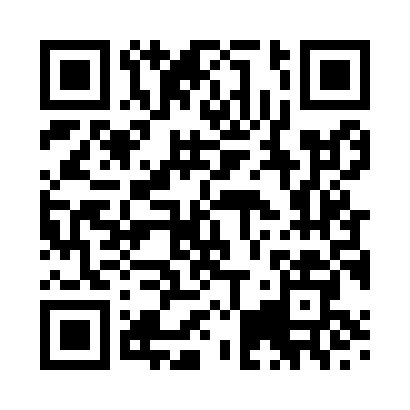 Prayer times for Allt na Caim, UKWed 1 May 2024 - Fri 31 May 2024High Latitude Method: Angle Based RulePrayer Calculation Method: Islamic Society of North AmericaAsar Calculation Method: HanafiPrayer times provided by https://www.salahtimes.comDateDayFajrSunriseDhuhrAsrMaghribIsha1Wed3:235:311:166:299:0211:092Thu3:225:281:166:309:0411:103Fri3:215:261:166:329:0611:114Sat3:205:241:156:339:0811:125Sun3:195:221:156:349:1011:136Mon3:185:191:156:359:1211:147Tue3:165:171:156:369:1411:158Wed3:155:151:156:389:1611:169Thu3:145:131:156:399:1811:1710Fri3:135:111:156:409:2011:1811Sat3:125:091:156:419:2211:1912Sun3:115:071:156:429:2411:2013Mon3:105:051:156:439:2611:2114Tue3:095:031:156:459:2811:2215Wed3:085:011:156:469:3011:2316Thu3:074:591:156:479:3211:2417Fri3:064:571:156:489:3411:2518Sat3:054:551:156:499:3611:2619Sun3:054:541:156:509:3811:2720Mon3:044:521:156:519:3911:2821Tue3:034:501:156:529:4111:2922Wed3:024:491:156:539:4311:2923Thu3:014:471:156:549:4511:3024Fri3:014:451:166:559:4611:3125Sat3:004:441:166:569:4811:3226Sun2:594:431:166:579:5011:3327Mon2:594:411:166:579:5111:3428Tue2:584:401:166:589:5311:3529Wed2:584:391:166:599:5411:3530Thu2:574:371:167:009:5611:3631Fri2:564:361:167:019:5711:37